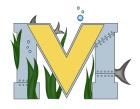 			FINAL PROJECT PROPOSALNames:  Bethany Matchett		Project: Graduation Banners / VinylPart A:  Project Ideas & Objectives – Second part of the semester. My plans are to make graduation banners for any teacher’s that want one. With writing on the as simple as “Congrads Grads” With the MVHS logo on the side, using 2 different colors also, blue and yellow for the MV colors.Also this semester I would like to do some work with the GOPRO’s or maybe the 360 Fly, were I am part of the drag team here at school, I’d like to be able to bring one or the other over to the track in  May to do some taping of the car going down the track. Honestly think it would be pretty wicket looking video.Part B:  Electronic Resources I will be using the new and the old vinyl cutters while making the Grad Banners, but hoping to us the new one more than the old.Also, I will be using the silhouette and Cameo Programs to do the banners. Part C:  Materials, Design I’m going to have to order some new vinyl, once again. Some outdoor vinyl were the grad banners will be outside.have to order either some more correlated plastic or the actual banner material.GrommetsVinyl.design one.